STRATEGI PEMERINTAH AS (BARACK OBAMA) dan INVISIBLE CHILDREN CHARITY DALAM MENANGANI KASUS HUMAN TRAFFICKING DI UGANDA (STUDI KASUS:KONY2012)AS GOVERMENT (BARACK OBAMA) and INVISIBLE CHILDREN CHARITY STRATEGY IN HANDLING HUMAN TRAFFICKING CASE IN UGANDA (CASE STUDY: KONY2012)SKRIPSIDiajukan Untuk Memenuhi Salah Satu SyaratDalam Menempuh Ujian Sarjana Program Strata Satu Pada Jurusan Hubungan InternasionalOleh:SITTI FADHILA LAMATO NIM. 152030192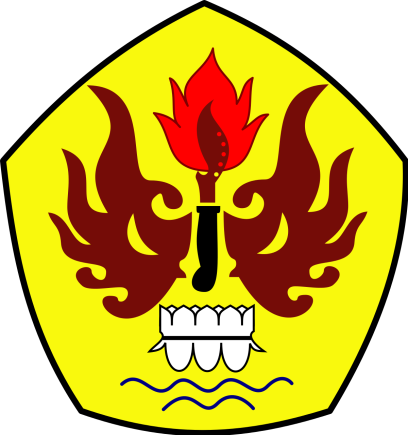 FAKULTAS ILMU SOSIAL DAN ILMU POLITIK UNIVERSITAS PASUNDAN BANDUNG 2021